NASDAQ Futures, Inc. (NFX) 
Off-Exchange TransactionsReference GuideVersion 1.109 | 20198-49-213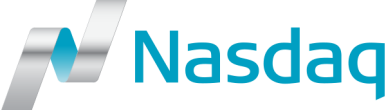 CONFIDENTIALITY/DISCLAIMERThis  Reference Guide is being forwarded to you strictly for informational purposes and solely for the purpose of developing or operating systems for your use that interact with systems of NASDAQ Futures, Inc. (NFXSM) and its affiliates (collectively, NFX).  This specification is proprietary to NFX. NFX reserves the right to withdraw, modify, or replace this Reference Guide at any time, without prior notice.  No obligation is made by NFX regarding the level, scope or timing of NFX’s implementation of the functions or features discussed in this specification. The Reference Guide is provided “AS IS,” “WITH ALL FAULTS”. NFX makes no warranties to this Reference Guide or its accuracy, and disclaims all warranties, whether express, implied, or statutory related to the Reference Guide or its accuracy. This document is not intended to represent an offer of any terms by NFX. While reasonable care has been taken to ensure that the details contained herein are true and not misleading at the time of publication, no liability whatsoever is assumed by NFX for any incompleteness or inaccuracies.  By using this Reference Guide you agree that you will not, without prior written permission from NFX, copy or reproduce the information in this Reference Guide except for the purposes noted above. You further agree that you will not, without prior written permission from NFX, store the information contained in this Reference Guide in a retrieval system, or transmit it in any form or by any means, whether electronic, mechanical, or otherwise except for the purposes noted above. In addition you agree that you will not, without prior written permission from NFX, permit access to the information contained herein except to those with a need-to-know for the purposes noted above.NFX℠ is a servicemark of Nasdaq Futures, Inc. © Copyright , Nasdaq Futures, Inc.  All rights reserved.








TABLE OF CONTENTS 
1 introduction	52 NFX CONTACT INFORMATION	53 WHAT IS A BLOCK TRADE?	54 WHAT ARE THE ELIGIBLE CONTRACTS AND THE MINIMUM THRESHOLD QUANTITIES 
FOR A BLOCK TRADE?	65 WHO MAY PARTICIPATE IN BLOCK TRADES?	76 ARE THERE ANY PRICE RESTRICTIONS FOR BLOCK TRADES?	77 CAN ANY ORDER WHICH EXCEEDS THE MINIMUM QUANTITY THRESHOLD BE 
CLEARED AS A BLOCK TRADE?	88 What recordkeeping and audit trail requirements are REQUIRED FOR
 a block trade?	89 WHAT ARE THE TRADING HOURS FOR BLOCK TRADES?	810 HOW ARE BLOCK TRADES REPORTED?	811 WHAT ARE THE REPORTING REQUIREMENTS FOR BLOCK TRADES?	812 WHAT ARE THE PROCEDURES FOR SUBMITTING A BLOCK TRADE?	913 DISSEMINATION OF BLOCK TRADE INFORMATION	1114 HOW DO I OBTAIN ACCESS TO ENTER ORDERS DIRECTLY INTO NFX?	1115 must block trades be submitted by an exchange futures participant
 or clearing futures participant?	1216 who is responsible for reporting the execution time?	1217 how should MULTI-LEG BLOCK TRADES BE SUBMITTED TO THE EXCHANGE?	1218 MAY BLOCK TRADES BE GIVEN-UP?	1319 CAN ORDERS BE BUNCHED TO CONSTITUTE ONE SIDE OF A BLOCK TRADE?	1320 what fees are associated with block trades?	1321 CAN TRADE AT SETTLEMENT (“TAS”) TRADES BE EXECUTED AS BLOCK TRADES?	1322 DO BLOCK TRADES BETWEEN ACCOUNTS OF AFFILIATED PARTIES
 CONSTITUTE A WASH TRADE?	1323 WHAT RESTRICTIONS ARE IN PLACE REGARDING THE DISCLOSURE
 OF BLOCK TRADE DETAILS?	1424 How are block trades published?	1425 WHAT TYPE OF DOCUMENTATION MAY BE REQUIRED BY NFX REGULATIONS
 REGARDING A BLOCK TRADE?	1526 WHAT IS AN EXCHANGE FOR RELATED POSITION?	1527 ARE THERE ANY PRICE RESTRICTIONS FOR AN EFRP?	1628 what aRE THE REporting requirements for an efrp?	1629 WHAT RECORDKEEPING REQUIREMENTS ARE REQUIRED FOR AN EFRP?	1730 DO EFRP TRANSACTIONS BETWEEN ACCOUNTS OF AFFILIATED PARTIES
 CONSISTUTE A WASH TRADE?	1731 WHAT TYPE OF DOCUMENTATION MAY BE REQUIRED BY NFX REGULATIONS
 REGARDING AN EFRP?	18*****25 How are block trades published?The Exchange will promptly publish Block Trade information separately from the reports of transactions in the regular market.  Block trades are reported independently of transaction prices in the regular market and are not included as part of the daily trading range (i.e. they do not impact the daily high/low prices).  Block Trade volume is also identified in the daily volume reports published by the Exchange.*****© Copyright 201, Nasdaq, Inc. All rights reserved